Jak vystřihnout postavičky z papíruVarianta 1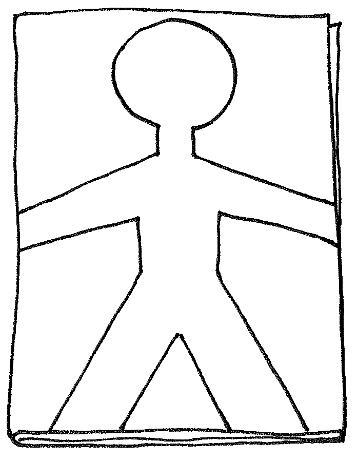 Kancelářský papír A4 přehneme na 16 dílů (delší i kratší strana bude mít 4 pruhy), vznikne tak malý obdélníček. Do něj nakreslíme, nebo z něj rovnou vystřihneme univerzální postavu. Jedním stříháním tak vznikne 16 postav, které pak musíme od sebe oddělit, protože budou v některých místech spojeny.Varianta 2Kancelářský papír A4 přehneme podélně na 8 dílů (obr. 1). Potom  na takto přehnutý pruh papíru (obr. 2) nakreslíme postavičky podle šablon. Můžeme využít postavu chlapce/muže (šablona 1), nebo dělat kromě toho i variantu  děvče/žena (šablona 2). Šablony se vejdou na přehnutý pruh papíru 4krát pod sebe (obr. 2). Dobrými nůžkami opatrně vystřihneme obrysy postaviček podél plných čar tak, aby se složený pruh papíru nerozjel. Přerušovaná čára označuje přehyb papíru. Když papír rozložíme, nebude už postavička poloviční, ale celá. Z jednoho listu A4 tak vznikne 16 postaviček. Šablony jsou ve velikosti 1:1 (26 x 73 mm).	Šablona 1 	Šablona 2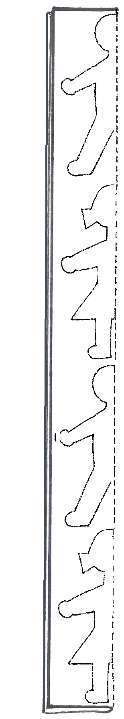 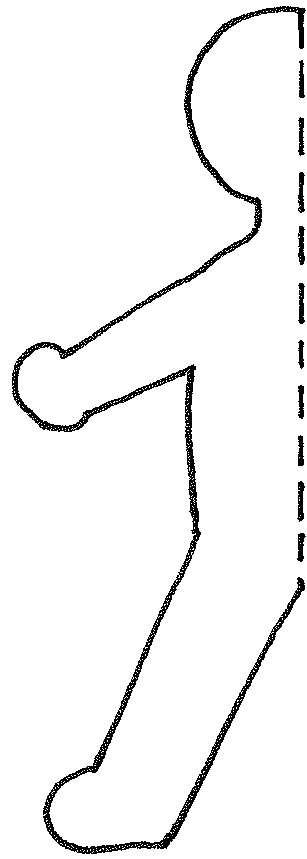 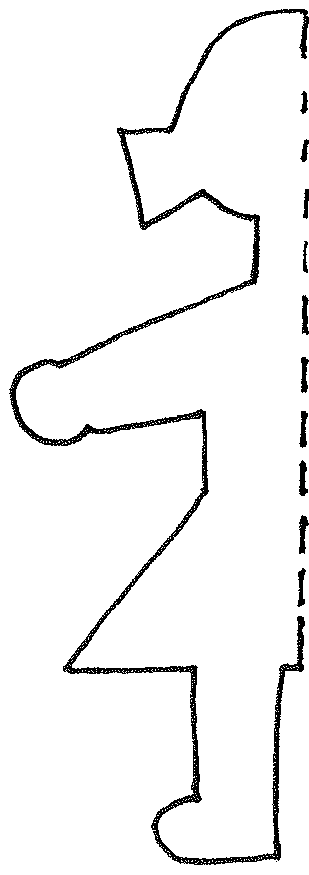 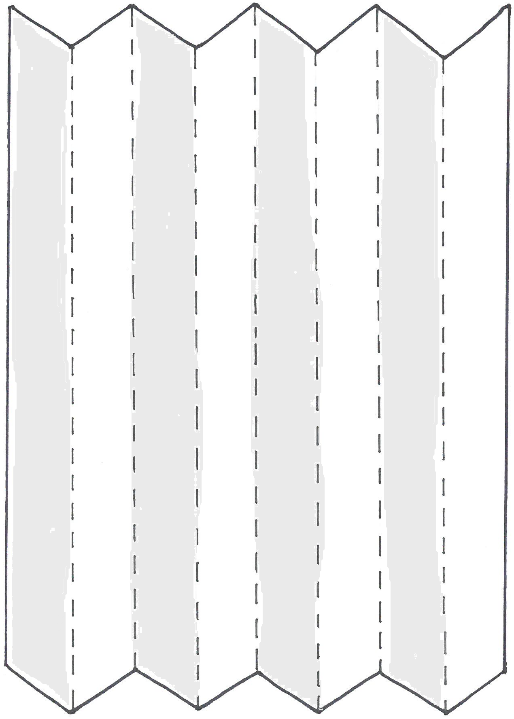 obr. 1	obr. 2	Varianta 3Pro vytvoření zvlášť malé postavičky je možné využít raznici, která bývá k zakoupení v papírnictví nebo v uměleckých potřebách. Osvědčilo se vyrážení postaviček do samolepícího papíru nebo do tapety, například zde: <https://gabart.cz/shop/37-mm/10153-raznice-37-cm-motiv-postavicka-5907589920833.html>